О присвоении, изменении и аннулировании и регистрации  адресов объектов недвижимости.        В соответствии с Постановлением Правительства  РФ от 19.11.2014 г. № 1221 «Об утверждении Правил  присвоения, изменения и аннулирования адресов», в связи с упорядочением адресного хозяйства  в сельском поселении Канаш  муниципального района Шенталинский, Администрация сельского поселения Канаш муниципального района Шенталинский Самарской областиПОСТАНОВЛЯЕТ:                    Присвоить  адреса  земельным участкам:    Глава сельского поселения Канаш                              Н.В. Зайнутдинова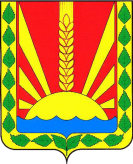 Администрациясельского поселения                   Канашмуниципального района ШенталинскийСамарской областиПОСТАНОВЛЕНИЕ     от  02.04.2020 г. № 12-п      _______________________п. Романовка, ул. Центральная, 9т.8-(252) 42-2-86№ п/пКадастровый номерСубъект Российской ФедерацииРайонСельское поселение                        Населенный пунктУлицаЗемельный участок9б63:36:0102003:58Самарская областьШенталинскийКанашс. ЕмелькиноЦентральная102003/58863:36:0107008:5Самарская областьШенталинскийКанашд. ИвановкаИвановская107008/5363:36:0107008:2Самарская областьШенталинскийКанашд. ИвановкаИвановская107008/2763:36:0107006:31Самарская областьШенталинскийКанашп. ВасильевкаКанашская107006/31263:36:107003:29Самарская областьШенталинскийКанашп. ЧухаевкаЧухаевская107003/292363:36:107003:66Самарская областьШенталинскийКанашп. ЧухаевкаЧухаевская107003/66